ARIEF 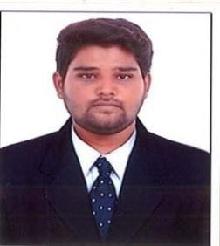 Sharjah, UAEClick here to buy CV Contact:http://www.gulfjobseeker.com/employer/cvdatabaseservice.phpEmail: arief-399645@2freemail.com Whatsapp No.: +971504753686CIVIL ENGINEERING PROFESSIONALProfessional Summary:A Competent Civil Engineering Professional with 3 year experience and expertise in Coordination and supervision of technical aspects of projects, labour management, material management, drawing analysis and file documentation to the required department. My experience and education has reinforced my complete understanding that i as an employee can play in the entire business life-cycle of the organization and play my part in generating more business for it. I am a quick learner with the multi skills and an aptitude to learn more.Added Expertise:AutoCAD, Rivet Architecture, Site Inventory Management, Documentation & Reporting, Man-hour Management, Liaison with clients, Quality checks, Site Financial Transactions, Project Safety Evolution.Professional Qualifications / Certifications:Bachelor of Civil Engineering, Anna University, India.  First Class (2018)AutoCADIRevit ArchitectureIStaadProINavisworksProfessional Experiences:Study & interpret Contracts, Drawings and Specifications and prepare work plan Implementation of work procedures and work instructions.Proper implementation of standard specifications and ensure for complete Health and Safety standards at site.Supporting Contract Team with the cost analysis for tenders.Advising on a range of legal and contractual issues.Leads the complete MEP, Supervisor and Draftsman.Liaison with clients, contractors and respected departments.Responsible for the client and external Audits.Billing and file documentations done on daily basis.Providing the necessary weekly/monthly reports as required by the company and the client.Provide Support to the Site Engineering team on preparing work schedule & civil drawings.Preparing all inspection documents required by the Executive Engineer, Assistant Engineer and Junior Engineer.Preparing the routine Manpower, Cost, Plastering reports, verifying the petty bills.Visiting the sites as and when required.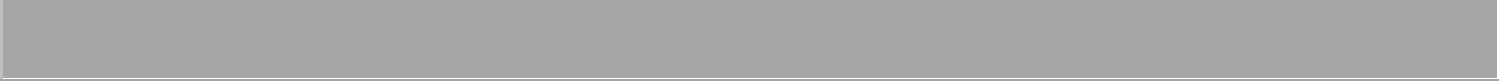 TITLE:Characterization of Composite Brick With Bio-Degradable And Non Bio-Degradable MaterialsThe main objective of the project is to design a composite brick with biodegradable and non bio-degradable material. Composite Brick is most widely used construction material in the world. The addition of these waste material into brick mass can dramatically increase the compressive strength, tensile strength, of concrete brick.Technical Trainings Undergone:Done an in-plant training in ‘MODERN CONSTRUCTION” for a period of 15 Days about the Manufacturing Procedure of Bricks.Done Project in ‘HPS ENGRAV” for a period of 1 Month.(HPS ENGRAV is a testing laboratory for analyzing the Tensile and Compression Strength of Concrete and Bricks).Competency Skills:Good Presentation Skills.Ability to work with team as well as individuals, People friendly, Leadership Skills.Problem solving skills, Logical and Creative Thinking.Open to learning and exploring new technology and domain.Adaptable to the circles of coordination and self-motivator.Personal Details:Declaration:I hereby declare that the furnished details are true to the best of my knowledge.Date:Yours sincerely,Place: Sharjah, UAE.Arief India-based Company(April 2018 - August 2020)Title: CIVIL ENGINEERS M Sait Engineering Contractor, Pudukkottai, India.(January 2017-November 2017)Title: SITE ENGINEER – TraineePart time AssignmentARIEF ARIEF DURATION:90PROJECT•daysPROJECT••NameArief •Date of Birth26-Oct-1996•SexMale•Marital StatusSingle•NationalityIndian•Visa StatusVisiting Visa ,valid till DEC 2020•Languages KnownEnglish, Hindi (basic), Tamil as mother tongue.